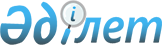 "2009 жылға арналған облыстық бюджет туралы" Қызылорда облыстық мәслихатының 2008 жылғы 11 желтоқсандағы N 114 шешіміне өзгерістер мен толықтырулар енгізу туралы
					
			Күшін жойған
			
			
		
					Қызылорда облыстық мәслихатының 2009 жылғы 13 сәуірдегі N 152 шешімі. Қызылорда облыстық Әділет департаментінде 2009 жылы 17 сәуірде N 4226 тіркелді. Қолданылу мерзімінің аяқталуына байланысты күші жойылды - (Қызылорда облыстық мәслихатының 2010 жылғы 01 сәуірдегі N 1-214м хатымен)      Ескерту. Қолданылу мерзімінің аяқталуына байланысты күші жойылды - (Қызылорда облыстық мәслихатының 2010.04.01 N 1-214м хатымен).      РҚАО ескертпесі:

      Мәтінде авторлық орфография және пунктуация сақталған.

      Қазақстан Республикасының 2008 жылғы 4 желтоқсандағы Бюджет кодексіне,"Қазақстан Республикасы Үкіметінің 2008 жылғы 18 желтоқсандағы N 1184 қаулысына толықтырулар енгізу туралы" Қазақстан Республикасы Үкіметінің 2009 жылғы 25 наурыздағы N 398 қаулысына,  "Қазақстан Республикасындағы жергілікті мемлекеттік басқару және өзін-өзі басқару туралы" Қазақстан Республикасының 2001 жылғы 23 қаңтардағы Заңының 6-бабының 1-тармағының 1) тармақшасына сәйкес Қызылорда облыстық мәслихаты ШЕШІМ ЕТЕДІ: 



      1. "2009 жылға арналған облыстық бюджет туралы" Қызылорда облыстық мәслихатының 2008 жылғы 11 желтоқсандағы N 114 шешіміне (нормативтік құқықтық кесімдердің мемлекеттік тіркеу Тізілімінде 4213 нөмірімен тіркелген, облыстық "Сыр бойы" газетінің 2009 жылғы 6 қаңтардағы 2-3 сандарында жарияланған, "2009 жылға арналған облыстық бюджет туралы" Қызылорда облыстық мәслихатының 2008 жылғы 11 желтоқсандағы N 114 шешіміне өзгерістер мен толықтырулар енгізу туралы" Қызылорда облыстық мәслихатының 2009 жылғы 29 қаңтардағы N 134 шешімімен өзгерістер мен толықтырулар енгізілген, нормативтік құқықтық кесімдердің мемлекеттік тіркеу Тізілімінде 4219 нөмірімен тіркелген, облыстық "Сыр бойы" газетінің 2009 жылғы 20 ақпандағы 33 санында жарияланған) мынадай өзгерістер мен толықтырулар енгізілсін: аталған шешімнің кіріспесі "басқару" сөзінен кейін "және өзін-өзі басқару" деген сөздермен толықтырылсын; 



      1-тармақтағы: 



      1) тармақшадағы: 

      "76 421 091" деген сандар "78 713 239" деген сандармен ауыстырылсын; 

      "70 902 380" деген сандар "73 194 528" деген сандармен ауыстырылсын; 



      2) тармақшадағы: 

      "76 755 436" деген сандар "79 884 975" деген сандармен ауыстырылсын; 



      5) тармақшадағы: 

      "-1 895 575" деген сандар "-2 732 966" деген сандармен ауыстырылсын; 



      6) тармақшадағы: 

      "1 895 575" деген сандар "2 732 966" деген сандармен ауыстырылсын; 



      4-1-тармағындағы: 

      "1) тармақшадағы "500 904" деген сандар "501 046" деген сандармен ауыстырылсын; 

      3) тармақшадағы "336 940" деген сандар "338 399" деген сандармен ауыстырылсын"; 



      7-1-тармағындағы: 

      "3) тармақшадағы "1 318 000" деген сандар "1 329 645" деген сандармен ауыстырылсын"; 

      аталған шешімнің 1-қосымшасындағы "1. Кірістер" жолындағы "76 421 091" деген сандар "78 713 239" деген сандармен ауыстырылсын; 



      "4" санатындағы: 

      "Трансферттер түсімдері" жолындағы "70 902 380" деген сандар "73 194 528" деген сандармен ауыстырылсын; 

      "Мемлекеттік басқарудың жоғары тұрған органдарынан түсетін трансферттер" жолындағы "70 661 681" деген сандар "72 953 829" деген сандармен ауыстырылсын; 

      "Республикалық бюджеттен түсетін трансферттер" жолындағы "70 661 681" деген сандар "72 953 829" деген сандармен ауыстырылсын. 

      "2.Шығындар" жолындағы "76 755 436" деген сандар "79 884 975" деген сандармен; 



      "01" функционалдық тобындағы: 

      "Жалпы сипаттағы мемлекеттік қызметтер" жолындағы "786 670" деген сандар "786 673" деген сандармен ауыстырылсын; 

      "Облыс әкімінің аппараты" жолындағы "545 816" деген сандар "545 819" деген сандармен ауыстырылсын; 

      "Облыс әкімінің қызметін қамтамасыз ету" жолындағы "406 552" деген сандар "406 555" деген сандармен ауыстырылсын; 



      "04" функционалдық тобындағы: 

      "Білім беру" жолындағы "15 322 039" деген сандар "16 077 646" деген сандармен ауыстырылсын; 

      "Облыстың білім беру басқармасы" жолындағы "4 328 903" деген сандар "4 330 504" деген сандармен ауыстырылсын; 

      "Жаңадан іске қосылатын білім беру объектілерін ұстауға аудандар (облыстық маңызы бар қалалар) бюджеттеріне берілетін ағымдағы нысаналы трансферттер" жолындағы "500 904" деген сандар "501 046" деген сандармен ауыстырылсын; 

      "Аудандар (облыстық маңызы бар қалалар) бюджеттеріне білім беру саласында мемлекеттік жүйенің жаңа технологияларын енгізуге берілетін ағымдағы нысаналы трансферттер" жолындағы "336 940" деген сандар "338 399" деген сандармен ауыстырылсын; 

      "Облыстың құрылыс басқармасы" жолындағы "9 923 630" деген сандар "10 677 636" деген сандармен ауыстырылсын; 

      "Білім беру объектілерін салу және реконструкциялау" жолындағы "9 563 031" деген сандар "10 317 037" деген сандармен ауыстырылсын; 



      "05" функционалдық тобындағы: 

      "Денсаулық сақтау" жолындағы "17 336 856" деген сандар "19 648 026" деген сандармен ауыстырылсын; 

      "Облыстың денсаулық сақтау басқармасы" жолындағы "16 860 538" деген сандар "16 860 992" деген сандармен ауыстырылсын; 

      "Бастапқы медициналық-санитарлық көмек және денсаулық сақтау ұйымдары мамандарының жолдамасы бойынша стационарлық медициналық көмек көрсету" жолындағы "6 928 725" деген сандар "6 929 105" деген сандармен ауыстырылсын; 

      "Халыққа бастапқы медициналық-санитарлық көмек көрсету" жолындағы "3 975 380" деген сандар "3 975 454" деген сандармен ауыстырылсын; 

      "Облыстың құрылыс басқармасы" жолындағы "476 318" деген сандар "2 788 034" деген сандармен ауыстырылсын; 

      "Денсаулық сақтау объектілерін салу және реконструкциялау" жолындағы "476 318" деген сандар "2 788 034" деген сандармен ауыстырылсын; 



      "06" функционалдық тобындағы: 

      "Әлеуметтiк көмек және әлеуметтiк қамсыздандыру" жолындағы "4 477 585" деген сандар "4 477 719" деген сандармен ауыстырылсын; 

      "Облыстың құрылыс басқармасы" жолындағы "3 143 370" деген сандар "3 143 504" деген сандармен ауыстырылсын; 

      "Әлеуметтік қамтамасыз ету объектілерін салу және реконструкциялау" жолындағы "3 143 370" деген сандар "3 143 504" деген сандармен ауыстырылсын 



      "07" функционалдық тобындағы: 

      "Тұрғын үй-коммуналдық шаруашылық" жолындағы "7 358 277" деген сандар "7 370 572" деген сандармен ауыстырылсын; 

      "Облыстың құрылыс басқармасы" жолындағы "2 012 000" деген сандар "2 023 645" деген сандармен ауыстырылсын; 

      "Аудандық (облыстық маңызы бар қалалардың) бюджеттерге инженерлік коммуникациялық инфрақұрылымды дамытуға және жайластыруға берілетін даму трансферттері" жолындағы "1 318 000" деген сандар "1 329 645" деген сандармен ауыстырылсын; 

      "Облыстың энергетика және коммуналдық шаруашылық басқармасы" жолындағы "5 346 277" деген сандар "5 346 927" деген сандармен ауыстырылсын; 

      "Сумен жабдықтау жүйесін дамытуға аудандар (облыстық маңызы бар қалалар) бюджеттеріне берілетін нысаналы даму трансферттер" жолындағы "5 134 707" деген сандар "5 135 357" деген сандармен ауыстырылсын; 



      "08" функционалдық тобындағы: 

      "Мәдениет, спорт, туризм және ақпараттық кеңістiк" жолындағы "2 549 747" деген сандар "2 549 808" деген сандармен ауыстырылсын; 

      "Облыстың құрылыс басқармасы" жолындағы "181 517" деген сандар "181 578" деген сандармен ауыстырылсын; 

      "Спорт объектілерін дамыту" жолындағы "181 517" деген сандар "181 578" деген сандармен ауыстырылсын 



      "10" функционалдық тобындағы: 

      "Ауыл, су, орман, балық шаруашылығы, ерекше қорғалатын табиғи аумақтар, қоршаған ортаны және жануарлар дүниесін қорғау, жер қатынастары" жолындағы "3 207 660" деген сандар "3 207 842" деген сандармен ауыстырылсын; 

      "Облыстың ауыл шаруашылығы басқармасы" жолындағы "2 202 365" деген сандар "2 202 547" деген сандармен ауыстырылсын; 

      "Жеміс-жидек дақылдарының және жүзімнің көп жылдық көшеттерін отырғызу және өсіруді қамтамасыз ету" жолындағы "25 098" деген сандар "25 280" деген сандармен ауыстырылсын; 



      "12" функционалдық тобындағы: 

      "Көлiк және коммуникация" жолындағы "2 936 574" деген сандар "2 936 854" деген сандармен ауыстырылсын; 

      "Облыстың жолаушылар көлігі және автомобиль жолдары басқармасы" жолындағы "2 936 574" деген сандар "2 936 854" деген сандармен ауыстырылсын; 

      "Автомобиль жолдарының жұмыс істеуін қамтамасыз ету" жолындағы "558 788" деген сандар "559 068" деген сандармен ауыстырылсын; 



      "15" функционалдық тобындағы: 

      "Трансферттер" жолындағы "16 581 452" деген сандар "16 630 259" деген сандармен ауыстырылсын; 

      " Нысаналы пайдаланылмаған (толық пайдаланылмаған) трансферттерді қайтару" жолы "48 807" деген сандармен толықтырылсын; 

      "5. Бюджет тапшылығы (профициті)" жолындағы "-1 895 575" деген сандар "-2 732 966" деген сандармен ауыстырылсын; 

      "6.Бюджет тапшылығын қаржыландыру (профицитті пайдалану)" жолындағы "1 895 575" деген сандар "2 732 966" деген сандармен ауыстырылсын; 



      "8" санатындағы: 

      Бюджет қаражаттарының пайдаланылатын қалдықтары" жолындағы "1 657 505" деген сандар "2 494 896" деген сандармен ауыстырылсын; 

      "Есепті кезеңнің соңындағы бюджет қаражатының қалдықтары" жолындағы "912 819" деген сандар "75 428" деген сандармен ауыстырылсын. 



      2. Осы шешім 2009 жылғы 1 қаңтардан бастап қолданысқа енгізіледі және ресми жариялауға жатады.       Қызылорда облыстық

      мәслихатының кезектен тыс

      ХVІ сессиясының төрағасы                  Е. Дүйсенов       Қызылорда облыстық

      мәслихатының хатшысы                      Н. Құдайбергенов
					© 2012. Қазақстан Республикасы Әділет министрлігінің «Қазақстан Республикасының Заңнама және құқықтық ақпарат институты» ШЖҚ РМК
				